Czwartek1.Karta pracy cz5, poziom B, B+ nr72.Zbuduj makietę swojej miejscowości wykorzystując  w tym celu: duży karton, różnej wielkości pudełka ,rolki, farby plakatowe, pędzelki, papier kolorowy, klej, zapałki ,nożyczki, mazaki, figurki, samochodziki.  Namaluj na  kartonie farbami układ ulic, trawniki. Oklej papierem kolorowym pudełka tworząc budynki, i przyklej na macie .Odtwórz wygląd Swojej miejscowości. Możesz postawić pomniki, fontanny, sygnalizację świetlną, przejścia dla pieszych itd.3.Zbuduj dom według instrukcji z użyciem kostki do gry i klocków. Każda ściana domu musi mieć wysokość przynajmniej 10 klocków .Jeśli wyrzucisz jedno oczko , bierzesz jeden klocek do budowy dom, jeśli dwa oczka , bierzesz dwa klocki itd.4. Dokończ zdanie: ,,Miejscem, które najbardziej lubię w mojej miejscowości, to...”. Następnie przygotuj pastele ,kartkę papieru i narysuj  swoje ulubione miejsce.5. Poproś rodzica o włączenie Twojej ulubionej muzyki. Gdy słyszysz muzykę tańczysz swobodnie , gdy pojawia się przerwa w muzyce witają się poszczególne części Twojego ciała.a) pięta wita się z łokciemb) głowa wita się z kolanemc) duży palec u nogi wita się z nosemd)  łokieć wita się z uchemGdy ponownie usłyszysz muzykę tańczy całe Twoje ciało.              6.Zapoznaj się z herbem Częstochowy i wspólnie z rodzicem wyszukaj informacji o znaczeniu                 symboli, które na nim występują( elementy,  kolor)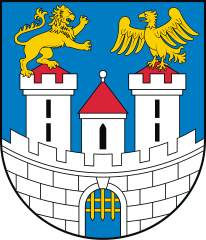 